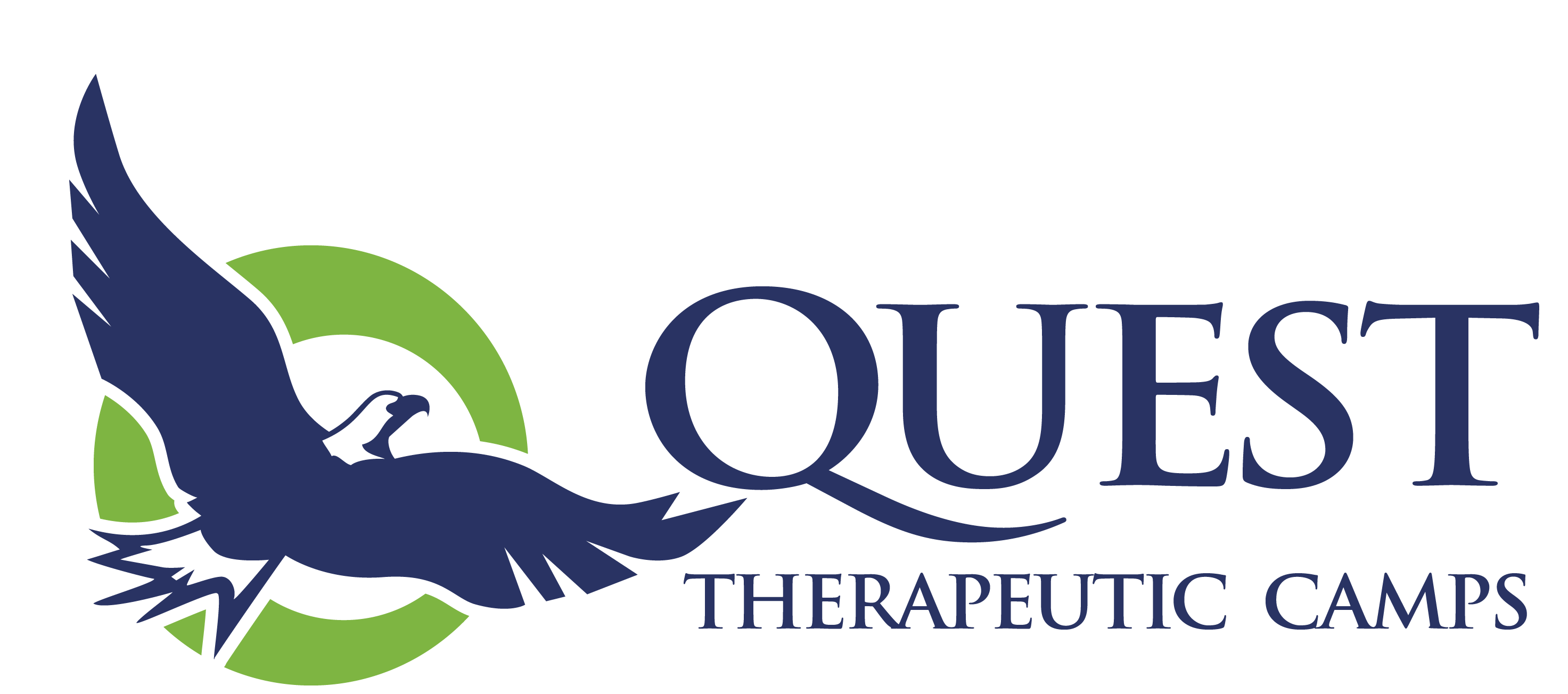 Robert Field, Ph.D. Ca. Licensed Psychologist PSY 5705AUTHORIZATION TO RELEASE HEALTHCARE INFORMATIONPatient’s Name:Patient’s Name:Patient’s Name:Patient’s Name:Patient’s Name:Patient’s Name:Patient’s Name:Date of Birth:Date of Birth:Date of Birth:Previous Name:Previous Name:Previous Name:Previous Name:Previous Name:Previous Name:Previous Name:Social Security #:Social Security #:Social Security #:Social Security #:I request and authorizeI request and authorizeI request and authorizeI request and authorizeI request and authorizeI request and authorizeI request and authorizeI request and authorizeI request and authorizeI request and authorizetorelease healthcare information of the patient named above to:release healthcare information of the patient named above to:release healthcare information of the patient named above to:release healthcare information of the patient named above to:release healthcare information of the patient named above to:release healthcare information of the patient named above to:release healthcare information of the patient named above to:release healthcare information of the patient named above to:release healthcare information of the patient named above to:release healthcare information of the patient named above to:release healthcare information of the patient named above to:release healthcare information of the patient named above to:release healthcare information of the patient named above to:release healthcare information of the patient named above to:release healthcare information of the patient named above to:release healthcare information of the patient named above to:release healthcare information of the patient named above to:release healthcare information of the patient named above to:release healthcare information of the patient named above to:release healthcare information of the patient named above to:Name:Name:Name:Name:Robert Field, Ph.D./Quest Therapeutic Camps, Inc.Robert Field, Ph.D./Quest Therapeutic Camps, Inc.Robert Field, Ph.D./Quest Therapeutic Camps, Inc.Robert Field, Ph.D./Quest Therapeutic Camps, Inc.Robert Field, Ph.D./Quest Therapeutic Camps, Inc.Robert Field, Ph.D./Quest Therapeutic Camps, Inc.Robert Field, Ph.D./Quest Therapeutic Camps, Inc.Robert Field, Ph.D./Quest Therapeutic Camps, Inc.Robert Field, Ph.D./Quest Therapeutic Camps, Inc.Robert Field, Ph.D./Quest Therapeutic Camps, Inc.Robert Field, Ph.D./Quest Therapeutic Camps, Inc.Robert Field, Ph.D./Quest Therapeutic Camps, Inc.Robert Field, Ph.D./Quest Therapeutic Camps, Inc.Robert Field, Ph.D./Quest Therapeutic Camps, Inc.Address:Address:Address:Address:Address:Address:Address:City:City:City:State:Zip Code:Zip Code:This request and authorization applies to:This request and authorization applies to:This request and authorization applies to:This request and authorization applies to:This request and authorization applies to:This request and authorization applies to:This request and authorization applies to:This request and authorization applies to:This request and authorization applies to:This request and authorization applies to:This request and authorization applies to:This request and authorization applies to:This request and authorization applies to:This request and authorization applies to:This request and authorization applies to:This request and authorization applies to:This request and authorization applies to:This request and authorization applies to:This request and authorization applies to:This request and authorization applies to: Healthcare information relating to the participation in the Quest Therapeutic program Healthcare information relating to the participation in the Quest Therapeutic program Healthcare information relating to the participation in the Quest Therapeutic program Healthcare information relating to the participation in the Quest Therapeutic program Healthcare information relating to the participation in the Quest Therapeutic program Healthcare information relating to the participation in the Quest Therapeutic program Healthcare information relating to the participation in the Quest Therapeutic program Healthcare information relating to the participation in the Quest Therapeutic program Healthcare information relating to the participation in the Quest Therapeutic program Healthcare information relating to the participation in the Quest Therapeutic program Healthcare information relating to the participation in the Quest Therapeutic program Healthcare information relating to the participation in the Quest Therapeutic program Healthcare information relating to the participation in the Quest Therapeutic program Healthcare information relating to the participation in the Quest Therapeutic program Healthcare information relating to the participation in the Quest Therapeutic program Healthcare information relating to the participation in the Quest Therapeutic program Healthcare information relating to the participation in the Quest Therapeutic program All healthcare information All healthcare information All healthcare information All healthcare information All healthcare information All healthcare information All healthcare information All healthcare information All healthcare information All healthcare information All healthcare information All healthcare information All healthcare information All healthcare information All healthcare information All healthcare information All healthcare information All healthcare information All healthcare information All healthcare information Other: Other: Other: Yes    No Yes    No Yes    No Yes    NoI authorize the release of any records regarding my child’s mental health treatment to the person(s) listed above.I authorize the release of any records regarding my child’s mental health treatment to the person(s) listed above.I authorize the release of any records regarding my child’s mental health treatment to the person(s) listed above.I authorize the release of any records regarding my child’s mental health treatment to the person(s) listed above.I authorize the release of any records regarding my child’s mental health treatment to the person(s) listed above.I authorize the release of any records regarding my child’s mental health treatment to the person(s) listed above.I authorize the release of any records regarding my child’s mental health treatment to the person(s) listed above.I authorize the release of any records regarding my child’s mental health treatment to the person(s) listed above.I authorize the release of any records regarding my child’s mental health treatment to the person(s) listed above.I authorize the release of any records regarding my child’s mental health treatment to the person(s) listed above.I authorize the release of any records regarding my child’s mental health treatment to the person(s) listed above.I authorize the release of any records regarding my child’s mental health treatment to the person(s) listed above.I authorize the release of any records regarding my child’s mental health treatment to the person(s) listed above.I authorize the release of any records regarding my child’s mental health treatment to the person(s) listed above.I authorize the release of any records regarding my child’s mental health treatment to the person(s) listed above.I authorize the release of any records regarding my child’s mental health treatment to the person(s) listed above.Parent /Guardian Signature:Parent /Guardian Signature:Parent /Guardian Signature:Parent /Guardian Signature:Parent /Guardian Signature:Parent /Guardian Signature:Parent /Guardian Signature:Parent /Guardian Signature:Date Signed:Date Signed:Date Signed:Date Signed:THIS AUTHORIZATION EXPIRES 365 DAYS AFTER IT IS SIGNED.THIS AUTHORIZATION EXPIRES 365 DAYS AFTER IT IS SIGNED.THIS AUTHORIZATION EXPIRES 365 DAYS AFTER IT IS SIGNED.THIS AUTHORIZATION EXPIRES 365 DAYS AFTER IT IS SIGNED.THIS AUTHORIZATION EXPIRES 365 DAYS AFTER IT IS SIGNED.THIS AUTHORIZATION EXPIRES 365 DAYS AFTER IT IS SIGNED.THIS AUTHORIZATION EXPIRES 365 DAYS AFTER IT IS SIGNED.THIS AUTHORIZATION EXPIRES 365 DAYS AFTER IT IS SIGNED.THIS AUTHORIZATION EXPIRES 365 DAYS AFTER IT IS SIGNED.THIS AUTHORIZATION EXPIRES 365 DAYS AFTER IT IS SIGNED.THIS AUTHORIZATION EXPIRES 365 DAYS AFTER IT IS SIGNED.THIS AUTHORIZATION EXPIRES 365 DAYS AFTER IT IS SIGNED.THIS AUTHORIZATION EXPIRES 365 DAYS AFTER IT IS SIGNED.THIS AUTHORIZATION EXPIRES 365 DAYS AFTER IT IS SIGNED.THIS AUTHORIZATION EXPIRES 365 DAYS AFTER IT IS SIGNED.THIS AUTHORIZATION EXPIRES 365 DAYS AFTER IT IS SIGNED.THIS AUTHORIZATION EXPIRES 365 DAYS AFTER IT IS SIGNED.THIS AUTHORIZATION EXPIRES 365 DAYS AFTER IT IS SIGNED.THIS AUTHORIZATION EXPIRES 365 DAYS AFTER IT IS SIGNED.THIS AUTHORIZATION EXPIRES 365 DAYS AFTER IT IS SIGNED.